22.03.2022 г. №33РОССИЙСКАЯ ФЕДЕРАЦИЯИРКУТСКАЯ ОБЛАСТЬНИЖНЕУДИНСКИЙ МУНИЦИПАЛЬНЫЙ РАЙОНКАМЕНСКОЕ СЕЛЬСКОЕ ПОСЕЛЕНИЕАДМИНИСТРАЦИЯПОСТАНОВЛЕНИЕО ВНЕСЕНИИ ИЗМЕНЕНИЙ В ШТАТНОЕ РАСПИСАНИЕ АДМИНИСТРАЦИИ КАМЕНСКОГО МУНИЦИПАЛЬНОГО ОБРАЗОВАНИЯ – АДМИНИСТРАЦИИ СЕЛЬСКОГО ПОСЕЛЕНИЯРуководствуясь Федеральным Законом от 06.10.2003 г. №131-ФЗ «Об общих принципах организации местного самоуправления в Российской Федерации», Положением об оплате труда работников, замещающих должности, не являющиеся должностями муниципальной службы и вспомогательного персонала администрации Каменского муниципального образования, утвержденным постановлением администрации Каменского муниципального образования от 27.10.2011 года №74, Уставом Каменского муниципального образования, администрация Каменского муниципального образования ПОСТАНОВЛЯЕТ:1. Внести изменения в штатное расписание о численности и среднемесячной заработной платы Главы и работников администрации Каменского муниципального образования - администрации сельского поселения, изложив его в новой редакции (прилагается).2. Настоящее постановление вступает в силу со дня подписания.3. Контроль за исполнением данного постановления возложить на главу Каменского муниципального образования Кустодееву О.В.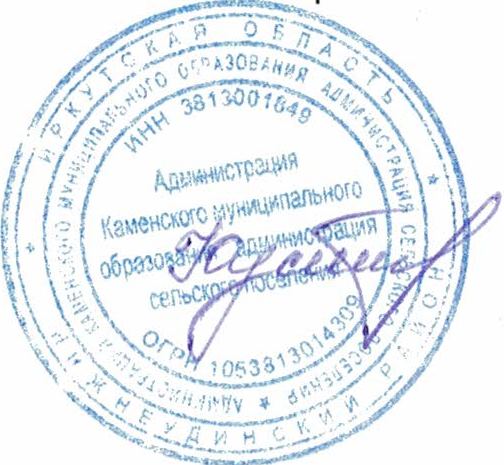 Глава Каменскогомуниципального образования: О.В.Кустодеева